		Příloha č. 2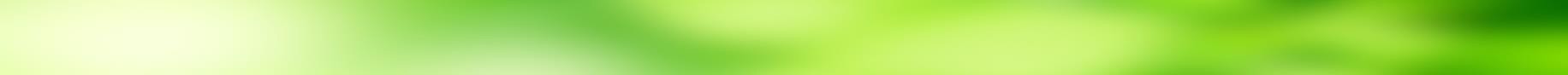 Sekvenční vzorkovač SVEN LECKEL SEQ 47/50-CDReferenční vzorkovač prašných částic PM10 a PM2.5  dle normy ČSN EN 12341 (2014)Základní parametry zařízeníChlazení zásobníku filtrů pomocí peltierové lednice na ≤ 23 °C, v souladu s normou CEN EN 12341Měření teploty přímo uvnitř zásobníku navzorkovaných filtrů (nikoliv teploty chladného vzduchupřímo u lednice)Filtry v zásobníku jsou chráněny proti jakýmkoliv vnějším vlivůmUkládání dat na USB a paměťovou kartuOpce: GSM modem, který umožňuje zasílání stavových signálů na smartphoneOdběrový systém je vybavený vzduchovým obalemMěření teploty ihned za filtremBox z nerezové oceli pro venkovní použitíOdběrové hlavice s vyměnitelnými tryskami (jedna sada: 8 kusů) pro PM10 – PM4 – PM2.5 - PM1Odběrová hlavice TSPM dle VDI 2463 - části 5 a 8)Možnost využití odběrové hlavice s ozónovým denudérem pro odběry PAU (BaP) dle CEN EN 15549Použití filtrů s průměrem 47 mm a 50 mmPopis zařízeníSekvenční vzorkovač SVEN LECKEL SEQ47/50 je určen pro venkovní použití.Ovládání a manipulace se vzorkovačem je velmi jednoduché a pomocí uživatelsky přátelského menu    srozumitelné.    Zásobníky    pro     čisté   i navzorkované filtry pojmou až 17 držáků filtrů.Zásobník  pro  navzorkované  filtry  je  vyroben   z tenkostěnného hliníku a je umístěn v malém odizolovaném krytu. Zásobník je chlazen silným peltierovským agregátem. Teplota filtru je měřena uvnitř zásobníku.Odběrový systém je chlazený vzduchovým obalem (okolním vzduchem), a to až  po  aktuálně vzorkovaný filtr.Díky výše zmíněným parametrům umožňuje vzorkovač spolehlivě určit hmotnost navzorkovaných částic na filtru i po skončení celého vzorkovacího období.Držáky filtrů (vyrobené z POM) jsou určeny jak pro filtry o průměru 47 mm, tak pro filtry o průměru 50 mm. K dispozici jsou rovněž držáky filtrů jen pro filtry o průměru 47 mm.Průtok vzorku ve vzorkovači SEQ47/50 je regulován v souladu se základními fyzikálními principy prostřednictvím teplotně  a  tlakově  kompenzované  clony  podle Bernoulliho  zákona  a  konverzí  na  m3/h v souladu s Boyle-Mariottovým zákonem.Průtok, teplotní a tlakové čidlo mohou být snadno překalibrovány prostřednictvím 3 tlačítek na přední straně zařízení.Teplota odebíraného vzduchu se měří přímo za aktuálně vzorkovaným filtrem.Vnitřní průměr odběrové trubice je 27 mm. Trubice je vyrobena z nerezové oceli.Box pro venkovní použití s uzamykatelnými dvířky je vyroben z nerezové oceli o tloušťce 1,5 mm. Vysoce odolná a pevná konstrukce zaručuje provoz vzorkovače bez nutnosti údržby na dlouhou dobu.Vzorkovací hlaviceJe možné použití všech hlavic PMx (bez držáku filtru)dimenzované na průtoky 3,0 – 2,3 – 1,0 m³/hMěření PM10  a PM2.5 v souladu s ČSN EN 12341Měření celkového prašného aerosolu v souladu s VDI 2463 - části 5 a 8Měření PAU (BaP) v souladu s ČSN EN 15549 a směrnicí 2004/107/ECMěření těžkých kovů v souladu s ČSN EN 14902Technické parametryVerze s čerpadlem na 3 m3Řízený průtok vzorku:Odchylka od nastaveného průtoku:1,0 a 2,3 m3/h< 2 %Verze s čerpadlem na 8 m3Řízený průtok vzorku:Odchylka od nastaveného průtoku:2,3 a 3,0 m3/h< 2 %Doba odběru1 h až 7 dní / 1 filtrNapájení230 V, 50/60 HzSpotřebaPřibližně 450 VA (verze 3 m3) Přibližně 500 VA (verze 8 m3)Průměr filtru47–50 mmPrůměr aktivní oblasti filtruPřibližně 40 mmRozměry: Šířka HloubkaVýška s odběrovou hlavicí482 mm310 mm1,58 mHmotnostPřibližně 80 kg (transport pomocí vestavěných koleček)Hlučnost podle DIN 2058 ve vzdálenosti 8 m od přístroje<< 35 dBA